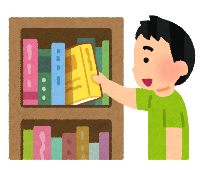 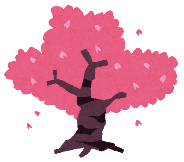 ☆読書のすすめ☆読書をすると、感動したりワクワクしたり、本の数だけ世界が広がる出合いがあります。春は新しいことを知ったり始めたりするチャンスですね！お子さんや家族と一緒に楽しく読書をして、いろいろ出合いを探してみませんか？◇『はじめまして』            　　 　 　　◇『みらいのえんそく』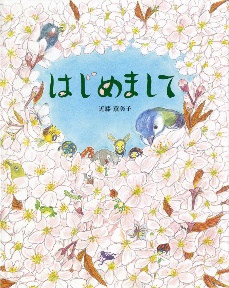 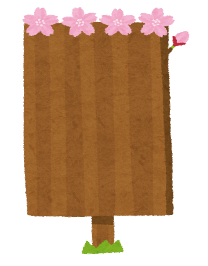 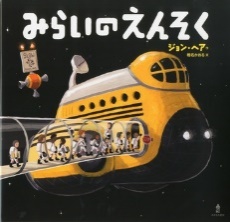 ◇『金魚ははらぺこっ!!』　　　　　　　　　◇『七福神の大阪ツアー』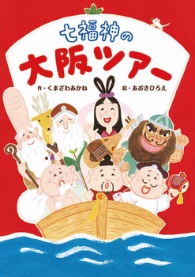 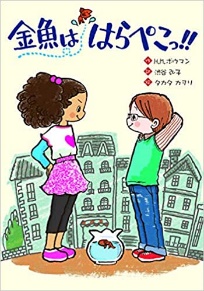 ◇『ビワイチ！』 　　　　　　　　　　　　◇『貸出禁止の本をすくえ！』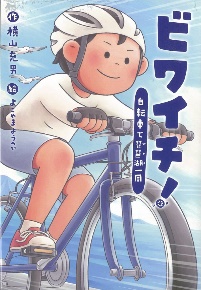 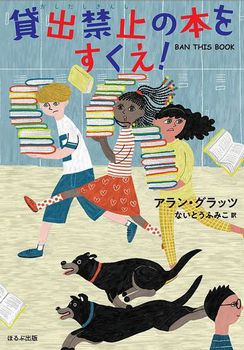 社会◇『おばあちゃんの小さかったとき』                              おちとよこ/文、ながたはるみ/絵  福音館書店　2019.9（低学年～）自然◇『よむプラネタリウム　春の星空案内』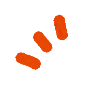 野崎洋子/文、中西昭雄/写真　アリス館　2017.2（中学年～）　 芸術◇『花・木の実・藍・野菜・葉っぱのかんたん染めもの』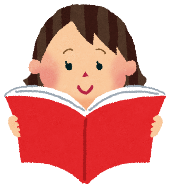                               春田香歩/著　偕成社　2018.11（中学年～）環境◇『身近でできるSDGsエシカル消費  ① エシカル消費ってなに？』　　　　　　　　　　　　　　　山本良一/監修、三輪昭子/著　さ・え・ら書房　2019.3（高学年～）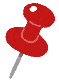 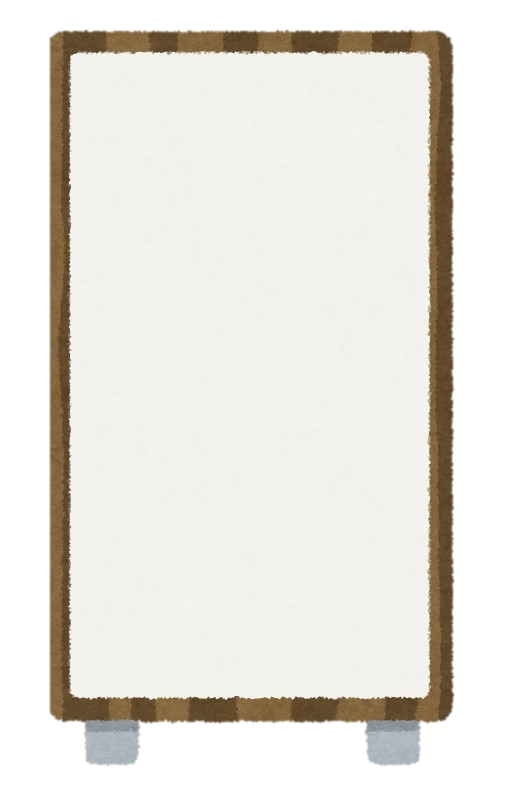 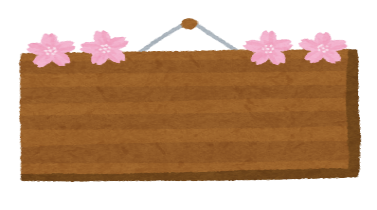 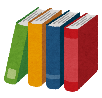 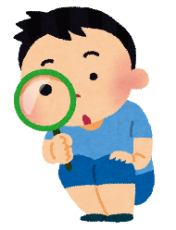 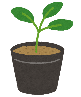 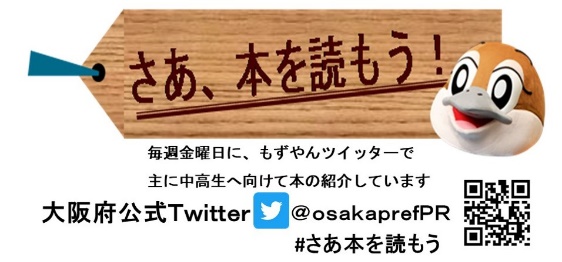 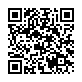 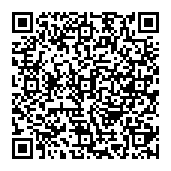 気になる本、読みたい本が見つかったら、近くの図書館や書店などへ出かけてみませんか？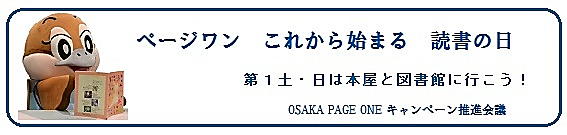 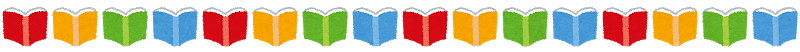 